EDITAL Nº 001/2017/PROEN/IFRRSeleção para o Programa Institucional de Fomento ao Desenvolvimento de Projetos de Práticas Pedagógicas Inovadoras do IFRR - INOVA/IFRR,  destinado aos Docentes que atuam no Ensino Técnico e/ou no Ensino de Graduação, para o Exercício 2017.APRESENTAÇÃOA Reitora do Instituto Federal de Educação, Ciência e Tecnologia de Roraima - IFRR, no uso de suas atribuições legais, por meio da Pró-Reitoria de Ensino - PROEN, torna público o presente Edital para preenchimento de vagas no Programa Institucional de Fomento ao Desenvolvimento de Projetos de Práticas Pedagógicas Inovadoras - INOVA/IFRR, definindo critérios para inscrição e seleção de projetos a serem desenvolvidos por docentes que atuam no Ensino Técnico e/ou no Ensino de Graduação (Cursos de Licenciatura e Cursos de Tecnologia), nas modalidades presencial, a distância ou pelo PARFOR.DEFINIÇÃO E FINALIDADE DO PROGRAMA2.1 O Programa Institucional de Fomento ao Desenvolvimento de Projetos de Práticas Pedagógicas Inovadoras - INOVA/IFRR destina-se aos docentes que atuam no Ensino Técnico e/ou no Ensino de Graduação do Instituto Federal de Educação, Ciência e Tecnologia de Roraima - IFRR.2.2 O programa visa estimular e apoiar Práticas Pedagógicas Inovadoras que contribuam para o aperfeiçoamento do processo ensino-aprendizagem e para a melhoria da qualidade da educação.DOS OBJETIVOS DO PROGRAMA3.1 O INOVA/IFRR tem como objetivo geral valorizar e fomentar o desenvolvimento de ações pedagógicas inovadoras pelos docentes que atuam no Ensino Técnico e/ou Ensino de Graduação, com vistas a aperfeiçoar o processo ensino-aprendizagem e favorecer o rendimento do estudante.Objetivos específicos:a) Proporcionar a integração de componentes curriculares e docentes de um mesmo curso ou componentes curriculares ministrados em cursos diferentes;b) Melhorar os processos que envolvam a aprendizagem, a partir da adoção de estratégias inovadoras;c) Motivar a participação de estudantes do IFRR, por meio de seus campi, em ações ligadas às atividades de ensino;d) Desenvolver atividades pedagógicas inovadoras;e) Valorizar projetos existentes e incentivar novas iniciativas de caráter pedagógico que oportunizem inovação às atividades do ensino.4. DOS REQUISITOSSão condições para a participação do docente:a) Ser docente do quadro efetivo, lotado em componentes curriculares ofertados nos cursos técnicos e/ou graduação do IFRR;b) Elaborar e apresentar o Projeto de Práticas Pedagógicas Inovadoras- INOVA/IFRR em consonância com o disposto neste Edital;c) Apresentar apenas 01 (um) projeto como Docente-Coordenador neste Edital;d) Não ter sofrido nenhuma penalidade ou sanção administrativa, disciplinar ou pedagógica nos últimos 02 (dois) anos;e) As propostas deverão contar com a anuência do(s) Coordenador(es) do(s) Curso(s) envolvido(s) no projeto;f) As propostas deverão utilizar o recurso no ano letivo 2017, prevendo apenas aquisição de materiais estritamente necessários à execução do Projeto, e nele especificados, bem como não disponíveis no Campus;g) Não serão analisadas propostas com necessidade de recursos para pagamento de diárias ou passagens, sejam elas terrestres ou aéreas;h) O Projeto deverá ser apresentado utilizando os formulários  anexos a este Edital;i) O Projeto poderá envolver quantos docentes forem necessários para garantir a integração entre componentes curriculares, devendo apontar o Docente-Coordenador, que receberá o Auxílio Financeiro e será responsável pela prestação de contas;f) É vedada a participação, neste Edital, aos docentes que apresentam pendências referentes à entrega de diários no ano letivo de 2016 e que se encontram pendentes na entrega de Relatório Final e/ou de Prestação de Contas de projetos do ensino executados em anos anteriores;g) Ter participado do Fórum de Integração de Ensino, Pesquisa, Extensão e Inovação Tecnológica do IFRR, caso tenha participado do Programa INOVA no ano anterior ao do Edital;h) Não ter pendências na entrega de relatório e/ou prestação de contas em programas de bolsas ou auxílio pesquisa desenvolvidos no âmbito do IFRR.4.2 São condições para a participação de discentes:a) Todos os estudantes atendidos pelos docentes que implementarem os Projetos de Práticas Pedagógicas Inovadoras - INOVA/IFRR serão considerados como público alvo, não fazendo jus à certificação;b) No caso de estudantes convidados para a organização de atividades de culminância dos projetos desenvolvidos em sala de aula, os Docentes-Coordenadores necessitarão encaminhar à Coordenação de Programas e Projetos de Ensino – CPPE, da Pró-Reitoria de Ensino do IFRR – PROEN,  documento de solicitação de certificado com relação nominal e e-mail dos estudantes, bem como discriminação da carga horária e tipo de atividade desenvolvida, não podendo ultrapassar o total de 40h;c) Não há previsão de auxílio financeiro a estudantes participantes de projeto fomentado pelos Projetos de Práticas Pedagógicas Inovadoras - INOVA/IFRR.DO AUXÍLIO FINANCEIRO5.1 Os recursos do Programa INOVA serão destinados exclusivamente à execução dos projetos selecionados por este Edital para serem executados durante o período letivo de 2017; 5.2 Serão contemplados 27 Projetos, para os quais os Docentes-Coordenadores receberão auxílio financeiro no valor total de R$ 3.000,00 (três mil reais) cada, sendo assim distribuídos:TABELA 1 – Distribuição do número de projetos por Campus5.3 Não há previsão de distribuição de vagas específicas por nível de ensino (Técnico ou Graduação), sendo considerados a colocação obtida na avaliação do projeto e o total de vagas disponíveis.DA VIGÊNCIA DO PROJETO6.1 O Projeto de Práticas Pedagógicas Inovadoras-INOVA/IFRR deverá ser executado no período de 08 de maio de 2017 a 08 de novembro 2017, em conformidade com o cronograma apresentado neste Edital, não podendo ultrapassar as datas de encerramento do ano letivo de 2017, conforme previsto no calendário acadêmico do Campus para o qual o projeto for selecionado.DAS ATRIBUIÇÕES E COMPROMISSOSDo Docente-Coordenador: a) Elaborar o projeto individualmente ou em conjunto com outros docentes;b) Responsabilizar-se pela elaboração e envio dos Relatórios Parcial até a data 06/09/2017 e Final e de Prestação de Contas até 23/11/2017, acompanhados de documentos comprobatórios (textos, notas fiscais, fotografias) da aplicação dos recursos e, se for possível, da implantação do projeto, à Diretoria ou Departamento de Ensino do Campus de execução, que encaminhará à PROEN, nos prazos estabelecidos neste Edital;c) Apresentar os Relatórios Parcial, Final e de Prestação de Contas, obrigatoriamente, conforme os formulários anexos a este Edital.d) Apresentar o Projeto de Práticas Pedagógicas Inovadoras-INOVA/IFRR na(s) Coordenação(ões) do(s) Curso(s) onde será aplicado, para a devida anuência;e) Encaminhar cópia do Projeto de Práticas Pedagógicas Inovadoras-INOVA/IFRR, aprovado neste Edital à Coordenação/ ao Departamento/ ao Setor Pedagógico do seu campus, visando ao devido acompanhamento;f) Articular com os demais docentes, no caso de Projeto Integrador, o cumprimento das atividades previstas no Projeto de Práticas Pedagógicas Inovadoras-INOVA/IFRR;g) O Docente-Coordenador e a equipe de docentes integrantes do Projeto, quando for o caso, comprometem-se em produzir um trabalho de cunho científico a ser submetido à divulgação;h) Responsabilizar-se pela aquisição dos materiais e sua guarda durante a execução do Projeto;i) Repassar, ao final da execução do projeto, o material permanente e/ou produzido com recursos do INOVA à Coordenação de Curso no qual a ação foi desenvolvida para guarda e outras providências relativas a tombamento e controle de material; j) Submeter trabalho no Fórum de Integração de Ensino, Pesquisa, Extensão e Inovação Tecnológica do IFRR, no ano de vigência do Edital em que o projeto foi selecionado, apresentando os resultados parciais ou finais, conforme opções oferecidas no evento (banner, comunicação oral, etc.). DAS INSCRIÇÕES8.1 As inscrições serão realizadas no período de 03 a 13 de abril de 2017, nos seguintes locais e horários:a) Campus Amajari: Departamento de Ensino. As inscrições deverão ser realizadas no horário das 8h30min às 11h30min, das 14h30min às 17h30min, de segunda a sexta-feira (exceto feriados e pontos facultativos).b) Campus  Avançado do Bonfim: Departamento de Ensino. As inscrições deverão ser realizadas no horário das 8h30min às 11h30min, das 14h30min às 17h30min e das 19h30min às 21h, de segunda a sexta-feira (exceto feriados e pontos facultativos).c) Campus Boa Vista: Departamento de Apoio Pedagógico e Desenvolvimento Curricular - DAPE, nos horários das 9h às 11h30min, das 14h30min às 17h30min e das 19h às 21h, de segunda a sexta-feira (exceto feriados e pontos facultativos).d) Campus Boa Vista Zona Oeste: Departamento de Ensino. As inscrições deverão ser realizadas no horário das 8h30min às 11h30min, das 14h30min às 17h30min, de segunda a sexta-feira (exceto feriados e pontos facultativos). e) Campus Novo Paraíso: Departamento de Ensino. As inscrições deverão ser realizadas no horário das 8h30min às 11h30min e das 14h30min às 17h, de segunda a sexta-feira (exceto feriados e pontos facultativos).8.2 Para realizar a inscrição no INOVA/IFRR, o Docente-Coordenador deverá apresentar os  seguintes  documentos:a) Ficha de Inscrição (Anexo I);b) Projeto (Anexo II), explicitamente caracterizado como sendo de inovação pedagógica de um componente ou componentes curriculares de cursos técnicos ou de graduação; c) Declaração de inexistência de pendências referentes à entrega dos diários no ano letivo de 2016, emitida pela Coordenação/ pelo Departamento de Registros Acadêmicos;d) Comprovante, caso tenha participado do Edital do INOVA de 2016, de que  participou do Fórum de Integração de Ensino, Pesquisa, Extensão e Inovação Tecnológica do IFRR;e) Declaração de não haver sido penalizado nos últimos dois anos em processo administrativo disciplinar, emitida no ano de 2017 pela Diretoria de Gestão de Pessoas do IFRR;f) Declaração de Nada Consta do Departamento/Coordenação Pedagógica, Diretoria/Coordenação de Pesquisa, da Biblioteca e do Setor Financeiro do seu Campus;g) Declaração de submissão do projeto em edições anteriores do Programa Institucional de Práticas Pedagógicas Inovadoras - INOVA/IFRR (Anexo IX).8.3 A falta de quaisquer documentos relacionados no item 8.2 deste Edital implicará a eliminação imediata do candidato, independentemente do conteúdo do projeto de práticas pedagógicas inovadoras.8.4 Os documentos do item 8.2 deverão ser entregues em envelope lacrado, contendo as seguintes informações na parte externa: Campus do IFRR onde será executado o projeto, nome do Docente-Coordenador do projeto e o título do projeto.8.5 Não serão admitidas inscrições fora do período determinado no Cronograma deste Edital.8.6 Não serão aceitas inscrições via e-mail, fax ou correios.8.7 O Regulamento do Programa INOVA, anexo à Resolução nº 174/CONSUP, de 18 de novembro de 2014, e os formulários para Projeto, Relatórios Parcial e Final (versão doc) encontram-se disponíveis no link http://reitoria.ifrr.edu.br/pro-reitorias/ensino/nucleos/nuppe/programas/inova.9 DO PROCESSO SELETIVO:9.1 A avaliação dos projetos inscritos será realizada por uma comissão, com representação dos campi, composta por no mínimo 03 (três) servidores do IFRR, nomeados mediante portaria, assim especificada: Comissão de Avaliação de Documentação e de Projetos do Programa INOVA/IFRR.9.2 Os servidores que compuserem a Comissão de Avaliação de Documentação e de Projetos do Programa INOVA/IFRR não poderão submeter projetos neste Edital.9.3 A primeira etapa da seleção terá caráter eliminatório, verificando se constam todos os documentos exigidos, conforme o item 8.2 deste Edital.9.4 A segunda etapa terá caráter classificatório,  selecionando-se os projetos que  obtiverem as melhores pontuações, em ordem decrescente, resultante da somatória dos pontos atribuídos pela Comissão de Avaliação de Documentação e de Projetos do Programa INOVA/IFRR, conforme os critérios dispostos na Tabela 2.Tabela 2 - Critérios e Pontuação na Avaliação dos ProjetosSão critérios de desempate:a) Maior pontuação no critério: o projeto prevê ações integradoras que promovam o diálogo entre componentes curriculares de diferentes áreas;b) Maior pontuação no critério: os objetivos do projeto são direcionados para ações que promovam melhoria na aprendizagem e no rendimento escolar dos estudantes;c) Maior número de componentes curriculares envolvidos na execução do projeto;d) Maior tempo de efetivo exercício no IFRR do Docente-Coordenador do projeto.10. DOS RECURSOS10.1 Os recursos contra o Edital deverão ser encaminhados à Comissão de Elaboração do Edital do Programa INOVA, no período de 17/03/2017 a 20/03/2017, por meio de correio eletrônico inova.2017@ifrr.edu.br. 10.2 Os recursos contra o Edital  serão julgados pela Comissão de Elaboração do Edital do Programa INOVA , instituída pela Portaria nº 227/GR/de 14/02/2017.10.2 Os recursos contra a homologação das inscrições (primeira etapa de seleção) deverão ser elaborados no Formulário para Interposição de Recursos (Anexo V), no período de 20/04/2017 a 24/04/2017, digitalizados e encaminhados para o e-mail: inova.2017@ifrr.edu.br.10.3 Os recursos contra o Resultado Preliminar da Avaliação (segunda etapa de seleção) deverão ser elaborados no Formulário para Interposição de Recursos (Anexo VI), no período 02/05/2017 a 03/05/2017, digitalizados e encaminhados para o e-mail: inova.2017@ifrr.edu.br.10.4 Os pedidos de recursos contra a homologação das inscrições e o Resultado Preliminar da Avaliação serão julgados pela Comissão de Avaliação de Documentação e de Projetos do Programa INOVA/IFRR, conforme prazo estabelecido no Cronograma deste Edital.10.5 Não caberão recursos contra o resultado dos recursos, tampouco contra o resultado final.11. DO CRONOGRAMA12. DAS DISPOSIÇÕES GERAIS12.1 O não cumprimento do projeto, conforme estabelecido neste Edital, acarretará a devolução do auxílio financeiro e, se necessário, providências administrativas contra o docente-coordenador.12.2  Os valores não utilizados ou sem comprovação de gastos serão  devolvidos pelo Docente-Coordenador, por meio de GRU emitida pelo Setor Financeiro do Campus em que o projeto for contemplado.12.3 Os resultados preliminar e final serão divulgados no endereço eletrônico do IFRR (www.ifrr.edu.br) e nos murais dos Campi e da Reitoria, conforme cronograma.12.4 As notas fiscais, de aquisição e prestação de serviços deverão ser emitidas em nome do docente-coordenador do projeto.12.4 Os casos omissos neste Edital serão resolvidos pela PROEN/CPPE em parceria com as Diretorias/Departamentos  de Ensino de cada Campus.																																																																Boa Vista-RR, 22 de março de 2017.Sandra Mara de Paula Dias BotelhoReitora do IFRRANEXO I - FICHA DE INSCRIÇÃO DO PROJETO DE PRÁTICAS PEDAGÓGICAS INOVADORAS - INOVA/IFRRANEXO II - PROJETOPROJETO XXXXXXXXXXXXXXXXX(título do projeto)Projeto submetido à apreciação do IFRR/PROEN, por meio do Edital Nº 001/2017 que trata sobre o Fomento de Práticas Pedagógicas Inovadoras - INOVA/IFRR,  destinado a docentes do Ensino Técnico e/ou de Graduação do IFRR, para o exercício 2017.LOCAL-RR/2017DADOS DE IDENTIFICAÇÃONOME DA INSTITUIÇÃO:INSTITUTO FEDERAL DE EDUCAÇÃO, CIÊNCIA E TECNOLOGIA DE RORAIMACampus XXXXXXXENDEREÇO:XXXXXXXXXDiretor- Geral do Campus XXXXXX/IFRRXXXXXXXXXXDocente-Coordenador do ProjetoEQUIPE DE ELABORAÇÃO (docentes responsáveis)SUMÁRIO1 IntroduçãoNesta seção, o(s) proponente(s) deverá(ão) realizar uma apresentação do conteúdo do projeto, incluindo informações que ajudem a compreender o problema ou a temática, os objetivos, os resultados esperados, assim como a importância dos impactos do projeto para o processo ensino-aprendizagem. Deverá(ão) demonstrar a pertinência do projeto à proposta pedagógica do curso, relacionando as atividades aos seus objetivos e ao perfil de conclusão do estudante.2 JustificativaA justificativa deve responder aos critérios básicos pelos quais o projeto será avaliado. Deve apontar a relevância científica, tecnológica e social, bem como adequação ao tempo, recursos humanos e financeiros a serem investidos para alcançar os objetivos propostos. Necessita demonstrar o caráter interdisciplinar das atividades desenvolvidas pelo projeto, reforçando sua contribuição para o avanço do conhecimento no(s) componente(s) curricular(es) envolvido(s). 3 ObjetivosDevem ser expressos de forma clara e realista. As proposições devem ser inovadoras, viáveis e capazes de superar as limitações atuais de modo a atender as expectativas dos alunos, uma vez que estes serão os beneficiários diretos dos resultados esperados.Objetivo GeralObjetivos Específicos4 Referencial Teórico Definição do marco teórico conceitual utilizado para fundamentar a prática proposta em consonância com o referencial teórico e o Perfil Profissional de Conclusão constante no(s) Projetos(s) Pedagógico(s) do(s) Curso(s) envolvido(s).5 MetodologiaNesta seção, o(s) proponente(s) definirá(ão) exatamente como se executará o projeto, com descrição detalhada das etapas a serem seguidas, explicação sobre o envolvimento dos componentes curriculares, evidenciando sua contribuição para o desenvolvimento do projeto e pertinência ao tema. Devem-se acrescentar a estimativa do número de alunos a serem beneficiados, a demonstração sobre a utilização dos materiais e os equipamentos a serem adquiridos e/ou produzidos. Além disso, devem ser previstas metas e estratégias para o alcance dos objetivos. 6 Resultados Esperados Consiste na descrição da forma concreta em que os objetivos específicos serão alcançados. Devem-se estimar a repercussão e/ou impactos educacionais, culturais e técnico-científicos dos resultados, descrevendo se serão gerados produtos e/ou processos.7 OrçamentoDeve ser calculado com todo rigor, mostrando com clareza as bases de cálculo ou as estimativas de custo, quando ainda não se tem informação precisa sobre determinados preços.8 Cronograma de Execução9 ReferênciasRelacionar as obras citadas, de acordo com as normas da ABNT.ANEXO III – RELATÓRIO PARCIAL E FINALNatureza do relatório:(   ) Relatório Parcial            (   ) Relatório Final1. Dados de Identificação do Projeto2. Apresentação de Dados Qualitativos3. Apresentação de Dados Quantitativos4. Materiais adquiridos para a execução do Projeto5. Anexos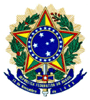 ANEXO IV – RELATÓRIO DE PRESTAÇÃO DE CONTAS1. Dados de Identificação do Projeto2. Quadro demonstrativo de gastos3. AnexosComprovantes do material ou serviços (apenas notas fiscais e em nome do coordenador do projeto).ANEXO V – FORMULÁRIO PARA INTERPOSIÇÃO DE RECURSOS CONTRA O EDITALSr(a). Presidente da Comissão de Elaboração do Edital Nº 001/2017 do Programa INOVA/IFRR,Eu, __________________________________________________, venho solicitar de Vossa Senhoria a revisão do Edital Nº 001/2017 – INOVA/IFRR,  com base na fundamentação a seguir:______________________________________________________________________________________________________________________________________________________________________________________________________________________________________________________________________________________________________________________________________________________________________________________________________________________________________________________________________________________________________________________________________________________________________________________________________________________________________________________________________________________________________________________________________________________________________________________________________________________________________________________________________________________________________________________________________________________________________________________________________________________________________________________________________________________________________________________________________________________________________________________________________________________________________________________________________________________________________________________________________________________________________________________________________________________________________________________________________________________________________________________________________________________________________________________________________________________________________________________________________________________________________________________________________________________________________________________________________________________________________________________________________________________________________________________________________________________________________________________-RR, _____ de _______________ de 2017.___________________________________Assinatura do RequerenteANEXO VI – FORMULÁRIO PARA INTERPOSIÇÃO DE RECURSOS CONTRA O RESULTADO DA AVALIAÇÃO PRELIMINARSr(a). Presidente da Comissão de Avaliação de Documentação e de Projetos do Programa INOVA/IFRR,Eu, __________________________________________________, Docente-Coordenador do Projeto __________________________________________________, inscrito no Processo de Seleção do Programa de Práticas Pedagógicas Inovadoras -INOVA/IFRR, no ano 2017, regido pelo Edital nº 001/2017, solicito a Vossa Senhoria revisão e recontagem da pontuação divulgada no resultado preliminar, com base na fundamentação a seguir:_____________________________________________________________________________________________________________________________________________________________________________________________________________________________________________________________________________________________________________________________________________________________________________________________________________________________________________________________________________________________________________________________________________________________________________________________________________________________________________________________________________________________________________________________________________________________________________________________________________________________________________________________________________________________________________________________________________________________________________________________________________________________________________________________________________________________________________________________________________________________________________________________________________________________________________________________________________________________________________________________________________________________________________________________________________________________________________________________________________________________________________________________________________________________________________________________________________________________________________________________________________________________________________________________________________________________-RR, _____ de _______________ de 2017.___________________________________Assinatura do Docente-CoordenadorANEXO VII – CHECK LIST DOS DOCUMENTOS A SEREM ENTREGUES PELO  DOCENTE-COORDENADOR DO PROJETO – PARA USO DA COMISSÃO DE AVALIAÇÃO DE DOCUMENTAÇÃO E DE PROJETOS DO PROGRAMA INOVA/IFRR 2017Assinatura da Comissão de Avaliação______________________________Presidente da Comissão______________________________Membro da Comissão_______________________________Membro da Comissão_______________________________Membro da Comissão_______________________________Membro da ComissãoBoa Vista-RR, _____/_____/________ANEXO VIII – FICHA DE AVALIAÇÃO DOS PROJETOS – PARA USO DA COMISSÃO DE AVALIAÇÃO DE DOCUMENTAÇÃO E DE PROJETOS DO PROGRAMA INOVA/IFRR 2017Assinatura da Comissão de Avaliação______________________________Presidente da Comissão______________________________Membro da Comissão_______________________________Membro da Comissão_______________________________Membro da Comissão_______________________________Membro da ComissãoBoa Vista-RR, _____/_____/________ANEXO IX – DECLARAÇÃO DE SUBMISSÃO DO PROJETO EM EDIÇÕES ANTERIORES DO PROGRAMA INSTITUCIONAL DE PRÁTICAS PEDAGÓGICAS INOVADORAS - INOVA/IFRREu, __________________________________________________, declaro para os devidos fins que (   ) sim (   ) não submeti o Projeto __________________________________________________  em edições anteriores do Programa Institucional de Fomento do Desenvolvimento de Práticas Pedagógicas Inovadoras – INOVA/RR. O referido projeto configura-se, portanto, como:(   ) Projeto inédito(   ) Projeto reeditado na íntegra(   )  Projeto reeditado com modificações inéditas. Especificar alterações: ___________________________________________________________________________________________________________________________________________________________________________________________________________________________________________________________________________________________________________________________________________________________________________________________________________________________________________________________________________________________________________________________________________________________________________________________________________________________________________________________________________________________________________________________________________________________________________________________________________________________________________________________________________________________________________________________________________________________________________________________________________________________________________________________________________________________________________________________________________________________________________________________________________________________________________________________________________________________________________________________________________________________________________________________________________________________________________________________________________________________________________________________________________________________________________________________________________________________________________________________________________________________________________________________________________________________________________________________________________________________________________________________________________________________________________-RR, _____ de __________ de 2017___________________________________Assinatura do Docente-CoordenadorCAMPI  DO IFRRNÚMERO DE PROJETOSCampus Amajari05Campus Avançado Bonfim01Campus Boa Vista 10Campus Boa Vista Zona Oeste01Campus Novo Paraíso10TOTAL27CRITÉRIOSPONTUAÇÃOPONTUAÇÃO MÁXIMAPONTUAÇÃO MÁXIMAPONTUAÇÃO MÁXIMAA justificativa do projeto estabelece vínculo entre sua proposta, temática e  perfil profissional de conclusão do(s) curso(s) envolvido(s)?15 pontos(Atendido totalmente)8 pontos(Atendido parcialmente)Sem pontuação(Não atendido)15 pontosO projeto prevê ações integradoras que promovam o diálogo entre componentes curriculares de diferentes áreas?15 pontos(Atendido totalmente)8 pontos(Atendido parcialmente)Sem pontuação(Não atendido)15 pontosOs objetivos do projeto são direcionados para ações que promovam melhoria na aprendizagem e no rendimento escolar dos estudantes?15 pontos(Atendido totalmente)8 pontos(Atendido parcialmente)Sem pontuação(Não atendido)15 pontosAs ações previstas no projeto são exequíveis no prazo de 6 (seis) meses?10 pontos(Atendido totalmente)5 pontos(Atendido parcialmente)Sem pontuação(Não atendido)10 pontosHá articulação entre o projeto de ensino com os princípios da pesquisa ou da extensão? 15 pontos(Atendido totalmente)8 pontos(Atendido parcialmente)Sem pontuação(Não atendido)15 pontosA metodologia é coerente aos objetivos da proposta?15 pontos(Atendido totalmente)8 pontos(Atendido parcialmente)Sem pontuação(Não atendido)15 pontosProjeto já existente, com edições em anos anteriores? 15 pontos(Projeto Inédito)8 pontos(Projetos realizados com modificações inéditas)4 pontos(Projeto já realizado sem alterações)15 pontosPONTUAÇÃO MÁXIMA100100100100ATIVIDADESPRAZOSPublicação do Edital (no site e murais dos campi do IFRR)17/03/2017Interposição de recurso contra o Edital20/03/2017 a 21/03/2017Resultado do(s) recurso(s) contra o Edital22/03/2017Período de inscrição03/04/2017 a 13/04/2017Homologação das inscrições (Primeira Etapa da Seleção - Eliminatória)19/04/2017Recurso contra homologação das inscrições20/04/2017 a 24/04/2017Resultado dos recursos contra homologação das inscrições26/04/2017Avaliação dos Projetos (Segunda Etapa de Seleção - Classificatória)26/04/2017 a 28/04/2017Resultado Preliminar da Avaliação dos Projetos28/04/2017 a partir das 18hRecurso contra o Resultado Preliminar da Avaliação dos Projetos02/05/2017 a 03/05/2017Resultado do Recurso contra o Resultado Preliminar da Avaliação dos Projetos04/05/2017Resultado Final04/05/2017 a partir das 18hInício das Atividades08/05/2017Entrega do relatório Parcial06/09/2017Término das Atividades08/11/2017Entrega do Relatório Final e Relatório de Prestação de Contas23/11/2017Duração das Atividades08/05/2017 a 08/11/2017TÍTULO DO PROJETO:TÍTULO DO PROJETO:CAMPUS: CAMPUS: DOCENTE COORDENADORDOCENTE COORDENADORNome: Nome: Componente Curricular:Componente Curricular:E-mail:Celular:RG:CPF:Conta bancária (corrente):Agência:SERVIDOR(ES) PARTICIPANTE(S)SERVIDOR(ES) PARTICIPANTE(S)1. Nome:1. Nome:Componente Curricular:Componente Curricular:E-mail:Telefone Celular:2. Nome:2. Nome:Componente Curricular:Componente Curricular:E-mail:Telefone Celular:3. Nome 3. Nome Componente Curricular:Componente Curricular:E-mail:Telefone Celular:4. Nome 4. Nome Componente Curricular:Componente Curricular:E-mail:Telefone Celular:5. Nome 5. Nome Componente Curricular:Componente Curricular:E-mail:Telefone Celular:CURSO(S) TÉCNICO(S) OU SUPERIOR(ES) ABRANGIDO(S):CURSO(S) TÉCNICO(S) OU SUPERIOR(ES) ABRANGIDO(S):ITEMDISCRIMINAÇÃO DO MATERIALUNID. MEDIDAQUANTIDADEVALOR UNITÁRIO (R$)VALOR TOTAL(R$)TOTALTOTALTOTALTOTALTOTAL3.000,00ATIVIDADESMESESMESESMESESMESESMESESMESESMESESATIVIDADESMAIJUNJULAGOSETOUTNOVTítulo do Projeto:Docente-Coordenador do Projeto:Equipe responsável pela execução do projeto:Campus:Atividades Previstas Desenvolvidas e Objetivos Alcançados (com textos, fotos de materiais produzidos ou atividades realizadas)Aspectos relacionados a participação/comportamento dos estudantesDificuldades EnfrentadasQuantitativo de estudantes atendidos por turma/por cursoResultados alcançados (elaborar quadro comparativo)ATIVIDADES DESENVOLVIDASMATERIAIS ADQUIRIDOS/PRODUZIDOSVALORES (R$)Valor total investido (R$)Valor total investido (R$)Outros textos, fotos de materiais produzidos ou atividades realizadasData:Assinatura do Docente-Coordenador:Título do Projeto:Docente-Coordenador do Projeto:Equipe docente responsável pela execução do projeto:Campus:ITEMDISCRIMINAÇÃO DO MATERIALUNID. MEDIDAQUANTIDADEVALOR UNITÁRIO(R$)VALOR TOTAL(R$)TOTALTOTALTOTALTOTALTOTALData:Assinatura do Docente Coordenador:DESCRIÇÃO DO DOCUMENTO ENTREGUEENTREGUEDESCRIÇÃO DO DOCUMENTO SIMNÃOFicha de Inscrição (Anexo I)Projeto (Anexo II), explicitamente caracterizado como sendo de inovação pedagógica de um componente ou componentes curriculares de cursos técnicos ou de graduação.Declaração de inexistência de pendências referentes à entrega dos diários no ano letivo de 2016, emitida pela Coordenação/Departamento de Registros Acadêmicos.Comprovante, caso tenha participado do Edital do INOVA de 2016, de que  participou do Fórum de Integração de Ensino, Pesquisa, Extensão e Inovação Tecnológica do IFRR.Declaração de não haver sido penalizado nos últimos dois anos em processo administrativo disciplinar, emitida no ano de 2017 pela Diretoria de Gestão de Pessoas do IFRR.Nada consta da Diretoria/Coordenação Pedagógica.Nada consta da Diretoria/Coordenação Pesquisa.Nada consta da Diretoria/Coordenação de Biblioteca.Nada consta da Diretoria/Coordenação do setor financeiro.Declaração de submissão do projeto em edições anteriores do Programa Institucional de Práticas Pedagógicas Inovadoras - INOVA/IFRR. (ANEXO IV).CRITÉRIOSPONTUAÇÃOPONTUAÇÃOPONTUAÇÃOPONTUAÇÃO ALCANÇADAA justificativa do projeto estabelece vínculo entre sua proposta, temática e o perfil profissional de conclusão do(s) curso(s) envolvido(s)?15 pontos(Atendido totalmente)8 pontos(Atendido parcialmente)Sem pontuação(Não atendido)O projeto prevê ações integradoras que promovam o diálogo entre componentes curriculares de diferentes áreas?15 pontos(Atendido totalmente)8 pontos(Atendido parcialmente)Sem pontuação(Não atendido)Os objetivos do projeto são direcionados para ações que promovam melhoria na aprendizagem e no rendimento escolar dos estudantes?15 pontos(Atendido totalmente)8 pontos(Atendido parcialmente)Sem pontuação(Não atendido)As ações previstas no projeto são exequíveis no prazo de 6 (seis) meses?10 pontos(Atendido totalmente)5 pontos(Atendido parcialmente)Sem pontuação(Não atendido)Há articulação entre o projeto de ensino com os princípios da pesquisa ou da extensão? 15 pontos(Atendido totalmente)8 pontos(Atendido parcialmente)Sem pontuação(Não atendido)A metodologia é coerente aos objetivos da proposta?15 pontos(Atendido totalmente)8 pontos(Atendido parcialmente)Sem pontuação(Não atendido)Projeto já existente, com edições em anos anteriores? 15 pontos(Projeto Inédito)8 pontos(Projetos realizados com modificações inéditas)4 pontos(Projeto já realizado sem alterações)PONTUAÇÃO TOTAL DO PROJETOPONTUAÇÃO TOTAL DO PROJETOPONTUAÇÃO TOTAL DO PROJETOPONTUAÇÃO TOTAL DO PROJETO